муниципальное автономное дошкольное образовательное учреждениеГородского округа «город Ирбит» Свердловской области «Детский сад № 23»	Приобщение детей к труду… Необходимо ли это. Я считаю, что да. Детей необходимо мотивировать на помощь взрослым и создание благоприятной обстановки для себя самих. 	Вот и наши выпускники, которые еще ходят в детский сад, решили навести порядок на нашем участке, и помочь в прополке участка и огорода.	Это очень ценно, что дети сами предлагают тебе помощь, ведь это значит, что все было не зря…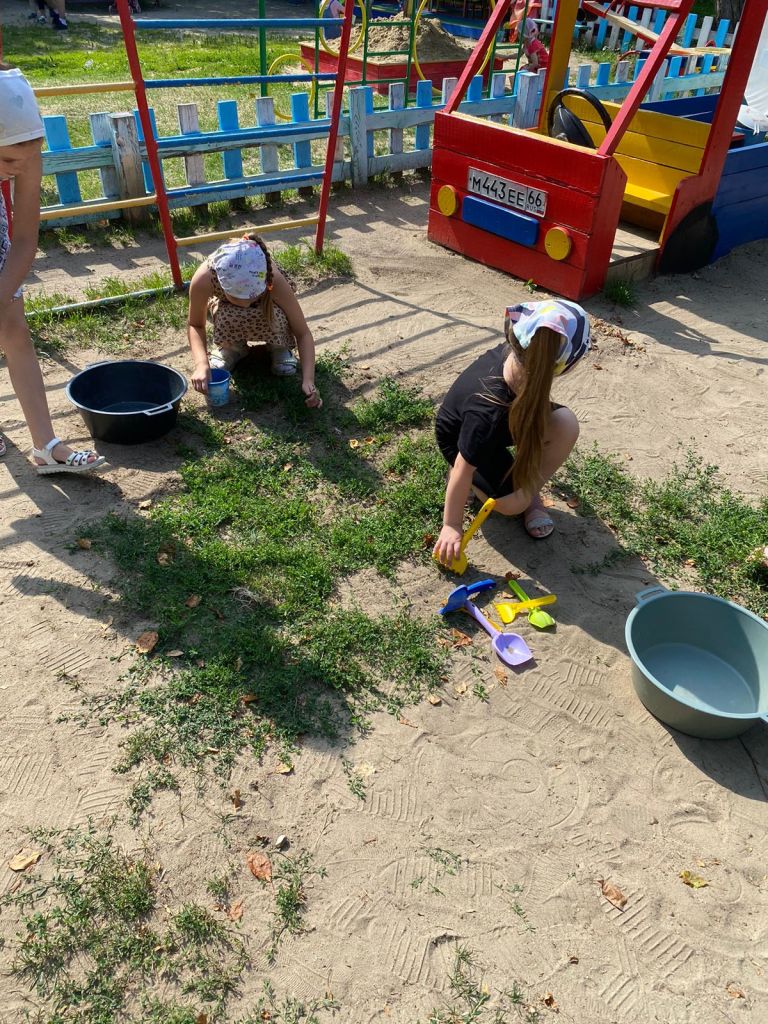 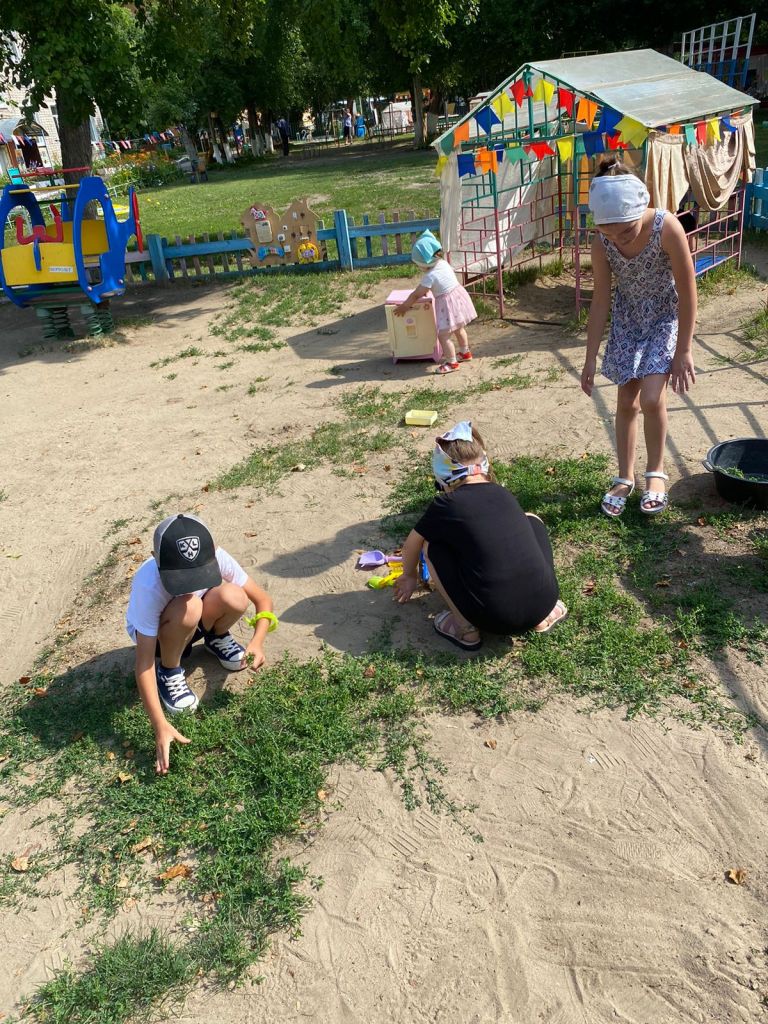 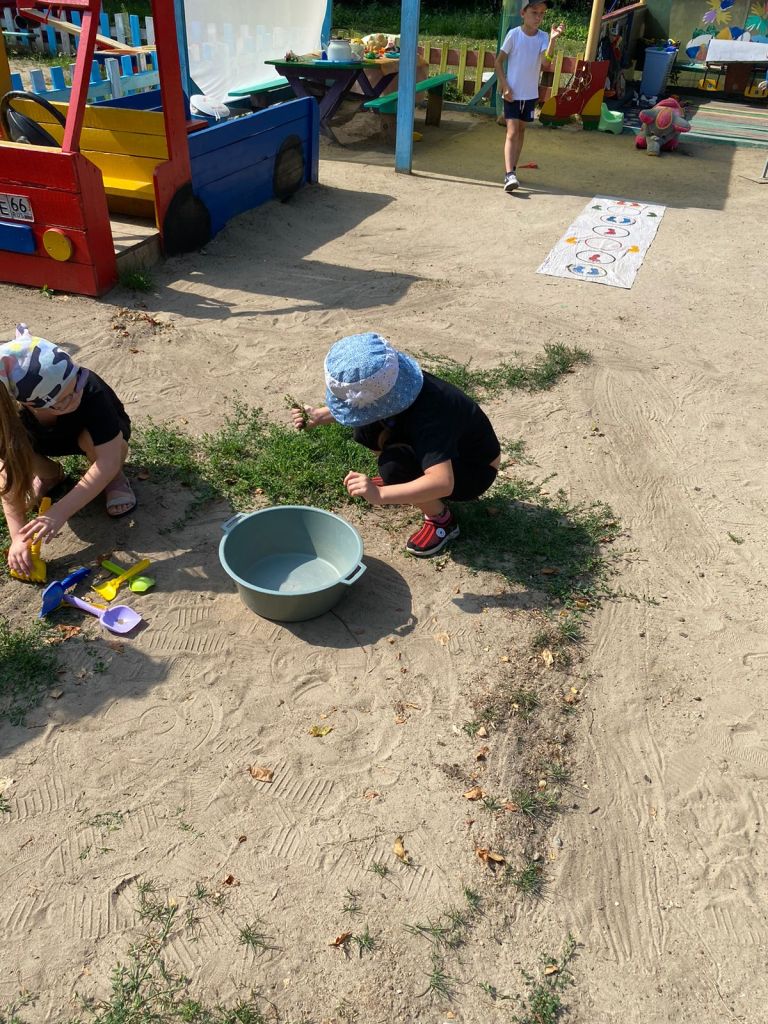 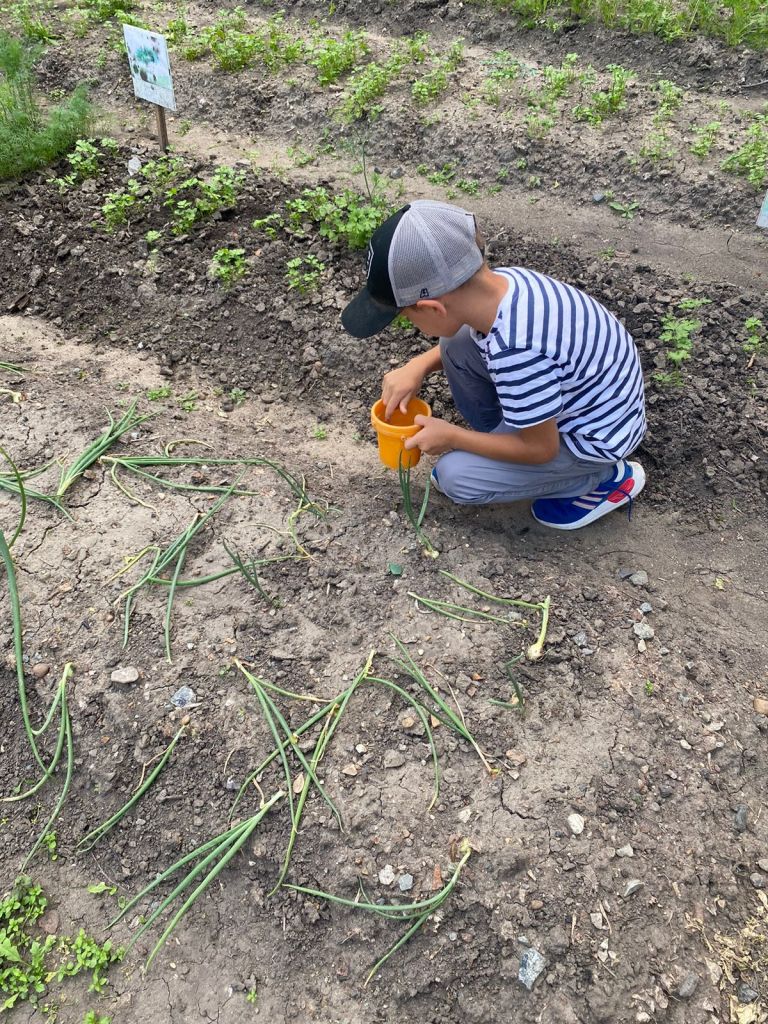 